PROGRAMFriday, June 18th, 2021 /Petek, 18. junij 20218.30–8.35: Welcome speech / Pozdravni nagovor (Dean of the Faculty of Theology / Dekan Teološke fakultete/ and president of program committee / Predsednik programskega odbora prof. Janez Vodičar)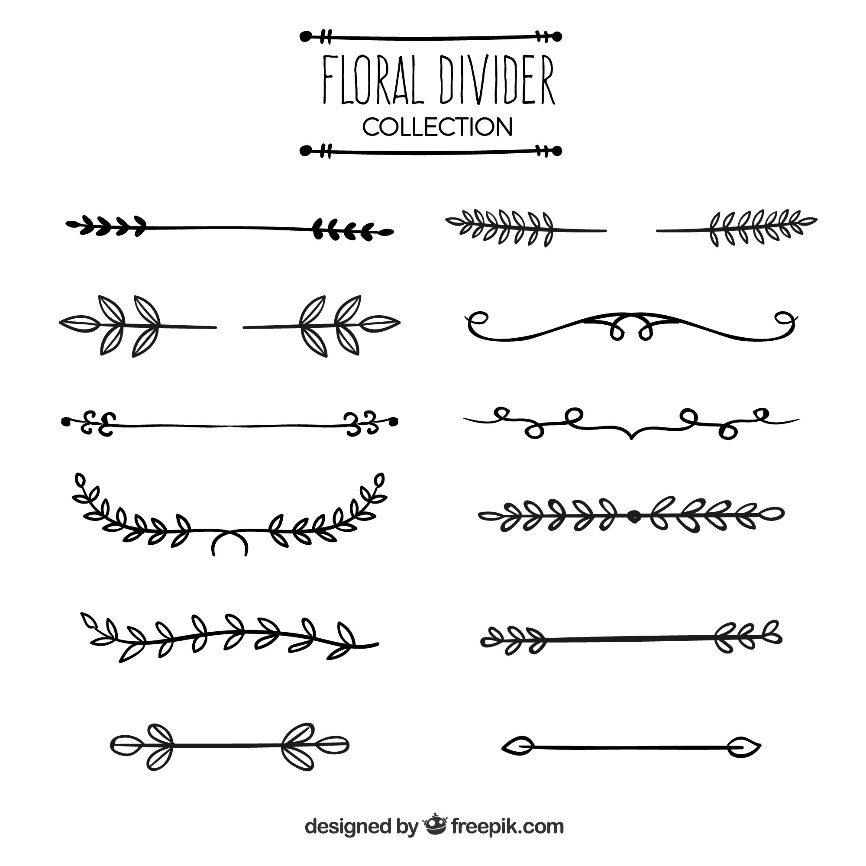 1Chairperson / Moderator: Stanko GerjoljLectures / Predavanja8.35–8.50: Hans Pock (Austria): How can priests still be pastors? About changing role expectations / Kako bi duhovniki še lahko bili pastirji? O spreminjanju pričakovanj8.50–9.05: Matjaž Celarc (Slovenia): Church - disciple and messenger / Cerkev – učenka in glasnica9.05–9.20: Hans Neuhold (Austria): Glaubenskommunikation statt Belehrung und Indoktrination - eine neue Kommunikationskultur aus der gemeinsamen Taufe und dem gemeinsamen Priestertum  / Pogovor o veri namesto poučevanja in indoktrinacije – nova komunikacijska kultura in skupnega krsta in splošnega duhovništva9.20–9.35: Franz Feiner (Austria): Empowerment zu priesterlichem Wirken kraft der Taufe – Jesu Ermächtigung zum Leben und Handeln aus dem Glauben / Opolnomočenje duhovnikovega dela v moči krsta – Jezusovo opolnomočenje za življenje in delo iz vere9.35-9.50: Michal Vojtáš (Italy): Educational and pastoral community as a model of co-responsibility between religious and laity: Ideas and feedback from 40-years of practice in the Salesian family of don Bosco / Izobraževalna in pastoralna skupnost kot model soodgovornosti med verniki in laiki: ideje in povratne informacije iz 40-letne prakse v salezijanski družini sv. Janeza Boska9.50–10.10: Discussion / Razprava 10.10–10.35: Break / Odmor2Chairperson / Moderator: Tadej SteguLectures / Predavanja10.35–10.50: Josip Šimunović (Croatia): „We Are Aware of Your Election…” De-clericalization of Pastoral Care and Catechesis in the Republic of Croatia / „Zavedamo se vaše volitve ...“ Deklerikalizacija pastorale in kateheze v Republiki Hrvaški10.50–11.05: Iva Ivković Ivanišević (Croatia): Christian Gestalt Pedagogy and Pastoral Care of People with Disabilities and Their Families. What do you want me to do for you? / Krščanska geštalt pedagogika in pastorala ljudi s posebnimi potrebami ter njihovih družin. Kaj želite, da storim za vas?11.05–11.20: Ružica Đonlić (Croatia): The Family as the Carrier of God's Grace. New Possibilities in the Pastoral Care of Marriage and the Family / Družina kot nosilec Božje milosti - nove možnosti v pastorali zakonske zveze in družine11.20–11.35: Iva Nežič Glavica (Slovenia): Family - the challenge of the Church / Družina - izziv Cerkve11.35-11.50: David Kraner (Slovenia): Dialogical pastoral approach / Dialoški pastoralni pristop11.50–12.05: Discussion / Razprava12.05–12.20: Break / Odmor3Chairperson / Moderator: Iva Nežič GlavicaLectures / Predavanja12.20–12.35: Magda Burger, Simona Gregorčič (Slovenia): (So)bivati - v svetu in z Njim / (Co)exist - in the World and with Him12.35–12.50: Stanko Gerjolj (Slovenia): Faces of the Chosen / Obrazi izvoljenih12.50–13.05: Tadej Stegu (Slovenia): Evangelization by the New Ecclesial Movements and Communities after the Second Vatican Council / Mala občestva in evangelizacijsko delovanje gibanj in novih skupnosti13.05–13.20: Andrej Šegula (Slovenia): A best practice example of new evangelisation with an emphasis on declericalisation / Primer dobre prakse nove evangelizacije s poudarkom na deklerikalizaciji13.20–13.45: Janez Vodičar (Slovenia): Homily as a Way to a Communal Church / Homilija kot pot do občestvene Cerkve13.45–14.00: Discussion / Razprava